The Society of American Military Engineers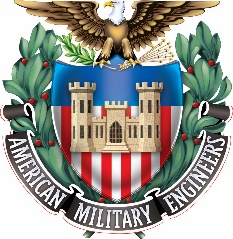 Pittsburgh Post337 Fourth AvenuePittsburgh, PA 15222December 11, 2016In an attempt to promote and maintain interest in engineering and the sciences, the Pittsburgh Post will present a continuing education award to deserving individuals to attend the Air Force Academy Camp in Colorado Springs, CO (July 6 - 12, 2017),  the U.S. Marine Corps Camp at Camp Lejeune, NC (June 18 - 24, 2017),  the Army Camp in Vicksburg, MS (June 11 - 17, 2017), or the Exploring Engineering Academy in Atlanta, GA  (June 4 – 9, 2017).In addition, the scholarship winners may select the U.S. Space Camp or Aviation Challenge in Huntsville, Alabama which are weekly camps available all summer. A $400 transportation allowance will be awarded. The student’s parents must make the travel arrangements. Candidate application for the award will be based upon Post Sponsorship and references.  The candidate must be a student attending high school and in the ninth, tenth, or eleventh grade. Through application to the SAME Pittsburgh Post, the candidate must show academic proficiency in math and science. Send a school transcript with your application. Additional information to be included with the application includes the following:Listing of extracurricular activities demonstrating commitment to and involvement in community activities.
Demonstration of spirit, attitude, and leadership qualities.
Demonstration of desire to pursue a career in engineering or the sciences.
Explanation of why the scholarship would be beneficial to his/her future plans. For the Air Force Camp, you must indicate an interest in attending a Service Academy.
Explain what you do with your time while you are not in school.Candidates must live in the Pittsburgh Post area and cannot win in successive years.Society of American Military Engineers Pittsburgh Post Sustaining Engineering and the Sciences AwardApplication Deadline is March 7, 2017Applicant Name: ______________________________ Date: ___________________Home Address:  _______________________________________________________Telephone Number: ______________  Email: ________________________________Parent(s) Name:  _______________________________________________________School Name:  _________________________________________________________School Address:  _______________________________________________________Major: _________________ Graduation Date: ___________ Birthday:_____________Send a copy of your high school transcript.List your extracurricular activities that demonstrate your commitment to, and involvement in community activities.Explain why you desire to pursue a career in engineering or the science fieldExplain why the Award would be beneficial to your future plansExplain what you do with your time while you are not in school.If your first choice is a Military Camp, explain why you want to attend a Service Academy (Air Force, Marine, or West Point).Reference the following websites for details:www.same.org/STEMCAMPS - Air Force Academy Camp in Colorado Springs, CO, the U.S. Marine Corps Camp at Camp Lejeune, NC, the Army Camp in Vicksburg, MS, or the Exploring Engineering Academy in Atlanta, GA.www.spacecamp.com  Space Camp or Aviation Challenge Located in Huntsville, Alabama or Titusville, FloridaCourse Preference (Number in order of preference):_________ U.S. Air Force Academy Camp_________ U.S. Marine Corps Camp_________ U.S. Army Camp_________ Exploring Engineering Academy_________ Space Camp_________ Aviation ChallengeSignature Required_________________________________________Return this Application to:Deb Chiaraluna6715 Fieldcrest Dr.Delmont, PA 15626debora.chiaraluna@testamericainc.com412-651-0047